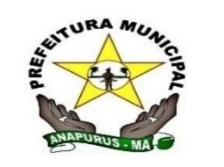 ESTADO DO MARANHÃO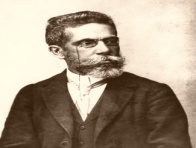 PREFEITURA MUNICIPAL DE ANAPURUS-MACONCURSO PÚBLICO INSTITUTO MACHADO DE ASSISSeriedade, Compromisso e CompetênciaFORMULÁRIO PARA RECURSO – PARA TODOS OS CARGOS SENHOR DIRETOR DA DIRETORIA DE CONCURSOS PROCESSOS E SELEÇÃO – IMACARGO: (Colocar o nome do cargo)Nº QUESTÃO: (número da questão na prova)QUESTÃO: (cole a questão tal qual está na prova)SOLICITAÇÃO DO CANDIDATO: (marque um “X”)(    )  ALTERAÇÃO DE GABARITO DA LETRA _____________ PARA LETRA_____________ (informe o gabarito)(    )  ANULAÇÃO DA QUESTÃO FUNDAMENTAÇÃO DO CANDIDATO::(Utilize-se deste espaço para apresentar seus argumentos)PARECER DA BANCA: Espaço em amarelo não deve ser preenchido pelo candidato, de uso EXCLUSIVO do IMA.